3ème ETAPESamedi 27 mars au Palais des Sports du Lamentin de 08h à 17hResponsable de la compétition : Aiglon du Lamentin - 0767303871 – peyrard.fred@wanadoo.frRETOUR DE LA PLAQUETTE D’INSCRIPTION PAR MAIL : peyrard.fred@wanadoo.fr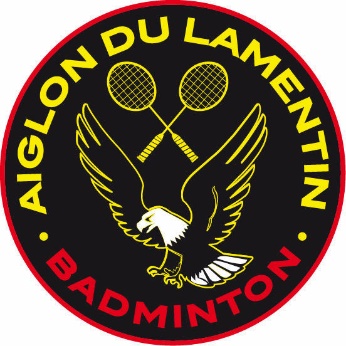 CLUB :Date limite d’inscriptionRESPONSABLE :mercredi 24 Mars à 12h00TEL :mercredi 24 Mars à 12h00MAIL :Participation 5€/pers.ATTENTION REGLEMENT GENERAL DES COMPETITIONS FFBad : Article 2.14. PARTICIPATION de MineursChaque participant mineur à une compétition doit être placé, explicitement et en permanence, sous la responsabilité d’un adulte responsable, connu du juge-arbitre et disposant d’une autorisation délivrée par l’autorité parentale, dans le respect de la règlementation en vigueur concernant l’accompagnement des mineurs.ATTENTION REGLEMENT GENERAL DES COMPETITIONS FFBad : Article 2.14. PARTICIPATION de MineursChaque participant mineur à une compétition doit être placé, explicitement et en permanence, sous la responsabilité d’un adulte responsable, connu du juge-arbitre et disposant d’une autorisation délivrée par l’autorité parentale, dans le respect de la règlementation en vigueur concernant l’accompagnement des mineurs.CONVOCATIONCATEGORIEMINIBAD /POUSSINBENJAMINMINIMECADET/JUNIORCONVOCATIONHORAIRES APPROXIMATIFS08h30-12h0008h30-17h0008h30-17h00Pas avant 12h-17h00NOM PRENOMNOM PRENOMNOM PRENOMNOM PRENOMCATEGORIE SOUHAITEECATEGORIE SOUHAITEECLASSEMENTCLASSEMENTH/FH/F123456789101112131415161718192021MINIBADMINIBADPOUSSINBENJAMINMINIMEMINIMECADETCADETJUNIORJUNIOR2014 - 20132014 - 20132012 - 20112010 - 20092008 - 20072008 - 20072006 - 20052006 - 20052004 - 20032004 - 2003